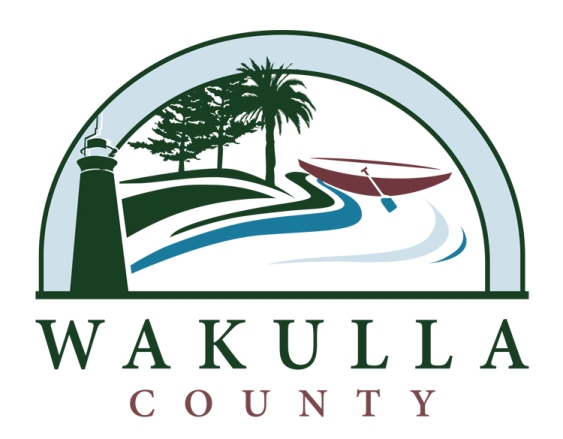 Legal AdvertisementWAKULLA   OF BOSTIC PELT ROAD NRCS DRAINAGE IMPROVEMENTSInvitation to Bid No. ITB 2014-02Advertisement Begin Date/Time:  January 1, 2014, 8:00 amBoard Decisions will be available at: .Sealed responses for Bostic Pelt Road NRCS Drainage Improvements addressed to the Wakulla County Purchasing Director, at 3093 Crawfordville Highway, Crawfordville, FL 32327 will be received until January 29, 2014, 11 am, at which time all proposals will be publicly opened.  Any responses received after the time and date specified will not be accepted and shall be returned unopened to the Proposer.Please direct all questions to:Katie TaffPhone:  850.926.0919 Ext 704, FAX:  850.926.0940e-mail:  ktaff@mywakulla.comCopies of the Invitation to Bid and the Plans and Specifications Packages may be obtained at the Wakulla County Purchasing Office at 3093 Crawfordville Highway, Crawfordville, FL 32327 for a non-refundable deposit of $50.00 beginning January 1, 2014, 8am. Checks or money orders only please - made payable to: Preble-Rish, Inc.No pre-bid meeting will be held for this project.  All Bidders are encouraged to visit the site to become familiar with the project area.Any person with a qualified disability requiring special accommodations at the bid opening shall contact purchasing at the phone number listed above at least 5 business days prior to the event.  If you are hearing or speech impaired, please contact this office by using the Florida Relay Services which can be reached at 1.800.955.8771 (TDD).The Board of County Commissioners reserves the right to reject any and all bids or accept minor irregularities in the best interest of .Richard Harden, ChairmanKatie Taff, Procurement and Contracts Management Coordinator 